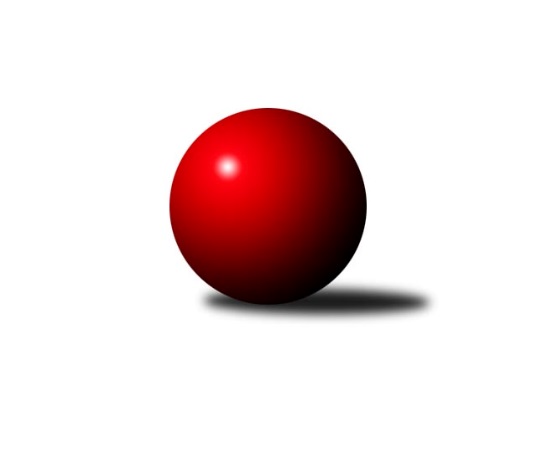 Č.1Ročník 2016/2017	10.9.2016Nejlepšího výkonu v tomto kole: 3449 dosáhlo družstvo: KK Vyškov2. KLM B 2016/2017Výsledky 1. kolaSouhrnný přehled výsledků:TJ Sokol Vracov	- TJ Horní Benešov ˝A˝	4:4	3273:3286	14.0:10.0	10.9.KK Blansko 	- TJ Unie Hlubina ˝A˝	6:2	3365:3281	13.5:10.5	10.9.KK Vyškov	- SKK Dubňany 	7:1	3449:3349	13.0:11.0	10.9.TJ Sokol Chvalíkovice ˝A˝	- TJ Opava˝A˝	3:5	3358:3400	12.0:12.0	10.9.KK Zábřeh	- TJ Sokol Husovice˝B˝	5:3	3325:3285	14.0:10.0	10.9.Tabulka družstev:	1.	KK Vyškov	1	1	0	0	7.0 : 1.0 	13.0 : 11.0 	 3449	2	2.	KK Blansko	1	1	0	0	6.0 : 2.0 	13.5 : 10.5 	 3365	2	3.	KK Zábřeh	1	1	0	0	5.0 : 3.0 	14.0 : 10.0 	 3325	2	4.	TJ Centropen Dačice	1	1	0	0	5.0 : 3.0 	13.5 : 10.5 	 3368	2	5.	TJ Opava˝A˝	1	1	0	0	5.0 : 3.0 	12.0 : 12.0 	 3400	2	6.	TJ Sokol Vracov	1	0	1	0	4.0 : 4.0 	14.0 : 10.0 	 3273	1	7.	TJ Horní Benešov ˝A˝	1	0	1	0	4.0 : 4.0 	10.0 : 14.0 	 3286	1	8.	TJ Sokol Chvalíkovice ˝A˝	1	0	0	1	3.0 : 5.0 	12.0 : 12.0 	 3358	0	9.	TJ Slovan Kamenice n.L.	1	0	0	1	3.0 : 5.0 	10.5 : 13.5 	 3294	0	10.	TJ Sokol Husovice˝B˝	1	0	0	1	3.0 : 5.0 	10.0 : 14.0 	 3285	0	11.	TJ Unie Hlubina ˝A˝	1	0	0	1	2.0 : 6.0 	10.5 : 13.5 	 3281	0	12.	SKK Dubňany	1	0	0	1	1.0 : 7.0 	11.0 : 13.0 	 3349	0Podrobné výsledky kola:	 TJ Sokol Vracov	3273	4:4	3286	TJ Horní Benešov ˝A˝	Pavel Polanský st. ml.	121 	 137 	 152 	142	552 	 2:2 	 542 	 129	138 	 144	131	Zdeněk Černý	Petr Polanský *1	100 	 145 	 141 	151	537 	 3:1 	 527 	 124	134 	 136	133	Kamil Kubeša	Filip Kordula	138 	 134 	 131 	140	543 	 3:1 	 541 	 134	121 	 157	129	Vlastimil Skopalík	František Svoboda	138 	 150 	 127 	137	552 	 3:1 	 534 	 137	134 	 138	125	Martin Bilíček	Antonín Svozil ml.	115 	 144 	 138 	124	521 	 2:2 	 564 	 133	143 	 133	155	Petr Rak	Jan Tužil	164 	 122 	 139 	143	568 	 1:3 	 578 	 137	144 	 147	150	Vladislav Pečinkarozhodčí: střídání: *1 od 29. hodu Tomáš KordulaNejlepší výkon utkání: 578 - Vladislav Pečinka	 KK Blansko 	3365	6:2	3281	TJ Unie Hlubina ˝A˝	Ladislav Musil	143 	 128 	 138 	144	553 	 1:3 	 578 	 164	143 	 125	146	Vladimír Konečný	Jakub Flek	145 	 138 	 151 	152	586 	 3:1 	 543 	 130	145 	 131	137	František Oliva	Roman Flek	135 	 155 	 129 	126	545 	 2:2 	 522 	 138	141 	 108	135	Michal Hejtmánek	Karel Kolařík	130 	 140 	 143 	120	533 	 2.5:1.5 	 504 	 137	130 	 117	120	Tomáš Rechtoris	Martin Procházka	172 	 161 	 154 	178	665 	 4:0 	 552 	 127	138 	 153	134	Michal Zatyko	Jan Hédl *1	124 	 97 	 140 	122	483 	 1:3 	 582 	 149	146 	 125	162	Petr Brablecrozhodčí: střídání: *1 od 55. hodu Otakar LukáčNejlepší výkon utkání: 665 - Martin Procházka	 KK Vyškov	3449	7:1	3349	SKK Dubňany 	Jiří Trávníček	132 	 136 	 156 	146	570 	 1:3 	 578 	 140	139 	 151	148	Ondřej Ševela	Petr Pevný	150 	 159 	 143 	149	601 	 3:1 	 553 	 154	132 	 134	133	Antonín Kratochvíla	Eduard Varga	128 	 141 	 137 	141	547 	 3:1 	 536 	 137	132 	 136	131	Jaroslav Harca	Radim Čuřík	131 	 151 	 139 	147	568 	 2:2 	 555 	 137	145 	 145	128	Vít Svoboda	Tomáš Procházka	162 	 135 	 137 	147	581 	 2:2 	 573 	 142	158 	 159	114	Michal Zelený	Luděk Rychlovský	133 	 157 	 144 	148	582 	 2:2 	 554 	 141	118 	 151	144	Milan Kratochvílarozhodčí: Nejlepší výkon utkání: 601 - Petr Pevný	 TJ Sokol Chvalíkovice ˝A˝	3358	3:5	3400	TJ Opava˝A˝	Jakub Hendrych	150 	 139 	 162 	139	590 	 4:0 	 545 	 134	125 	 159	127	Maciej Basista	Jiří Staněk	151 	 148 	 147 	148	594 	 2:2 	 575 	 128	132 	 160	155	Michal Blažek	David Hendrych	139 	 138 	 145 	131	553 	 2:2 	 570 	 121	154 	 130	165	Milan Vaněk	Marek Hynar	147 	 138 	 133 	147	565 	 0:4 	 606 	 157	154 	 139	156	Petr Bracek	Vladimír Kostka *1	136 	 126 	 117 	122	501 	 1:3 	 567 	 128	161 	 132	146	Martin Marek	Vladimír Valenta	139 	 146 	 154 	116	555 	 3:1 	 537 	 125	141 	 133	138	Milan Jahnrozhodčí: střídání: *1 od 91. hodu Radek HendrychNejlepší výkon utkání: 606 - Petr Bracek	 KK Zábřeh	3325	5:3	3285	TJ Sokol Husovice˝B˝	Martin Sitta	143 	 150 	 142 	155	590 	 4:0 	 508 	 134	117 	 138	119	Jiří Radil	Marek Ollinger	147 	 142 	 137 	149	575 	 4:0 	 532 	 136	139 	 123	134	Miroslav Vejtasa	Václav Švub	130 	 119 	 147 	133	529 	 2:2 	 560 	 141	143 	 145	131	Pavel Košťál	Jiří Flídr	132 	 139 	 135 	132	538 	 2:2 	 535 	 146	133 	 137	119	Jan Machálek st.	Zdeněk Švub	131 	 119 	 137 	149	536 	 1:3 	 574 	 137	143 	 136	158	David Plšek	Josef Sitta	141 	 149 	 133 	134	557 	 1:3 	 576 	 149	147 	 145	135	Tomaš Žižlavskýrozhodčí: Nejlepší výkon utkání: 590 - Martin SittaPořadí jednotlivců:	jméno hráče	družstvo	celkem	plné	dorážka	chyby	poměr kuž.	Maximum	1.	Martin Procházka 	KK Blansko 	665.00	417.0	248.0	3.0	1/1	(665)	2.	Petr Bracek 	TJ Opava˝A˝	606.00	387.0	219.0	2.0	1/1	(606)	3.	Petr Pevný 	KK Vyškov	601.00	383.0	218.0	4.0	1/1	(601)	4.	Jiří Staněk 	TJ Sokol Chvalíkovice ˝A˝	594.00	388.0	206.0	1.0	1/1	(594)	5.	Martin Sitta 	KK Zábřeh	590.00	374.0	216.0	1.0	1/1	(590)	6.	Jakub Hendrych 	TJ Sokol Chvalíkovice ˝A˝	590.00	381.0	209.0	4.0	1/1	(590)	7.	Jakub Flek 	KK Blansko 	586.00	388.0	198.0	5.0	1/1	(586)	8.	Petr Brablec 	TJ Unie Hlubina ˝A˝	582.00	367.0	215.0	1.0	1/1	(582)	9.	Luděk Rychlovský 	KK Vyškov	582.00	397.0	185.0	3.0	1/1	(582)	10.	Tomáš Procházka 	KK Vyškov	581.00	399.0	182.0	2.0	1/1	(581)	11.	Vladislav Pečinka 	TJ Horní Benešov ˝A˝	578.00	371.0	207.0	4.0	1/1	(578)	12.	Vladimír Konečný 	TJ Unie Hlubina ˝A˝	578.00	395.0	183.0	1.0	1/1	(578)	13.	Ondřej Ševela 	SKK Dubňany 	578.00	399.0	179.0	3.0	1/1	(578)	14.	Tomaš Žižlavský 	TJ Sokol Husovice˝B˝	576.00	390.0	186.0	5.0	1/1	(576)	15.	Marek Ollinger 	KK Zábřeh	575.00	364.0	211.0	2.0	1/1	(575)	16.	Michal Blažek 	TJ Opava˝A˝	575.00	383.0	192.0	3.0	1/1	(575)	17.	David Plšek 	TJ Sokol Husovice˝B˝	574.00	378.0	196.0	3.0	1/1	(574)	18.	Michal Zelený 	SKK Dubňany 	573.00	388.0	185.0	6.0	1/1	(573)	19.	Jiří Trávníček 	KK Vyškov	570.00	374.0	196.0	6.0	1/1	(570)	20.	Milan Vaněk 	TJ Opava˝A˝	570.00	375.0	195.0	5.0	1/1	(570)	21.	Jan Tužil 	TJ Sokol Vracov	568.00	363.0	205.0	1.0	1/1	(568)	22.	Radim Čuřík 	KK Vyškov	568.00	382.0	186.0	2.0	1/1	(568)	23.	Martin Marek 	TJ Opava˝A˝	567.00	366.0	201.0	4.0	1/1	(567)	24.	Marek Hynar 	TJ Sokol Chvalíkovice ˝A˝	565.00	372.0	193.0	5.0	1/1	(565)	25.	Petr Rak 	TJ Horní Benešov ˝A˝	564.00	371.0	193.0	1.0	1/1	(564)	26.	Pavel Košťál 	TJ Sokol Husovice˝B˝	560.00	364.0	196.0	3.0	1/1	(560)	27.	Josef Sitta 	KK Zábřeh	557.00	363.0	194.0	0.0	1/1	(557)	28.	Vladimír Valenta 	TJ Sokol Chvalíkovice ˝A˝	555.00	362.0	193.0	3.0	1/1	(555)	29.	Vít Svoboda 	SKK Dubňany 	555.00	373.0	182.0	5.0	1/1	(555)	30.	Milan Kratochvíla 	SKK Dubňany 	554.00	384.0	170.0	4.0	1/1	(554)	31.	Ladislav Musil 	KK Blansko 	553.00	370.0	183.0	4.0	1/1	(553)	32.	David Hendrych 	TJ Sokol Chvalíkovice ˝A˝	553.00	373.0	180.0	4.0	1/1	(553)	33.	Antonín Kratochvíla 	SKK Dubňany 	553.00	384.0	169.0	1.0	1/1	(553)	34.	Pavel Polanský st.  ml.	TJ Sokol Vracov	552.00	342.0	210.0	4.0	1/1	(552)	35.	František Svoboda 	TJ Sokol Vracov	552.00	364.0	188.0	0.0	1/1	(552)	36.	Michal Zatyko 	TJ Unie Hlubina ˝A˝	552.00	364.0	188.0	2.0	1/1	(552)	37.	Eduard Varga 	KK Vyškov	547.00	361.0	186.0	6.0	1/1	(547)	38.	Roman Flek 	KK Blansko 	545.00	356.0	189.0	3.0	1/1	(545)	39.	Maciej Basista 	TJ Opava˝A˝	545.00	359.0	186.0	2.0	1/1	(545)	40.	František Oliva 	TJ Unie Hlubina ˝A˝	543.00	377.0	166.0	5.0	1/1	(543)	41.	Filip Kordula 	TJ Sokol Vracov	543.00	396.0	147.0	9.0	1/1	(543)	42.	Zdeněk Černý 	TJ Horní Benešov ˝A˝	542.00	363.0	179.0	4.0	1/1	(542)	43.	Vlastimil Skopalík 	TJ Horní Benešov ˝A˝	541.00	358.0	183.0	4.0	1/1	(541)	44.	Jiří Flídr 	KK Zábřeh	538.00	356.0	182.0	1.0	1/1	(538)	45.	Milan Jahn 	TJ Opava˝A˝	537.00	370.0	167.0	6.0	1/1	(537)	46.	Zdeněk Švub 	KK Zábřeh	536.00	364.0	172.0	4.0	1/1	(536)	47.	Jaroslav Harca 	SKK Dubňany 	536.00	370.0	166.0	5.0	1/1	(536)	48.	Jan Machálek  st.	TJ Sokol Husovice˝B˝	535.00	374.0	161.0	8.0	1/1	(535)	49.	Martin Bilíček 	TJ Horní Benešov ˝A˝	534.00	344.0	190.0	4.0	1/1	(534)	50.	Karel Kolařík 	KK Blansko 	533.00	355.0	178.0	8.0	1/1	(533)	51.	Miroslav Vejtasa 	TJ Sokol Husovice˝B˝	532.00	329.0	203.0	1.0	1/1	(532)	52.	Václav Švub 	KK Zábřeh	529.00	358.0	171.0	5.0	1/1	(529)	53.	Kamil Kubeša 	TJ Horní Benešov ˝A˝	527.00	371.0	156.0	6.0	1/1	(527)	54.	Michal Hejtmánek 	TJ Unie Hlubina ˝A˝	522.00	364.0	158.0	4.0	1/1	(522)	55.	Antonín Svozil  ml.	TJ Sokol Vracov	521.00	364.0	157.0	7.0	1/1	(521)	56.	Jiří Radil 	TJ Sokol Husovice˝B˝	508.00	340.0	168.0	3.0	1/1	(508)	57.	Tomáš Rechtoris 	TJ Unie Hlubina ˝A˝	504.00	345.0	159.0	6.0	1/1	(504)Sportovně technické informace:Starty náhradníků:registrační číslo	jméno a příjmení 	datum startu 	družstvo	číslo startu7630	Jan Hédl	10.09.2016	KK Blansko 	1x15155	Radek Hendrych	10.09.2016	TJ Sokol Chvalíkovice ˝A˝	1x19641	Otakar Lukáč	10.09.2016	KK Blansko 	1x9253	Petr Brablec	10.09.2016	TJ Unie Hlubina ˝A˝	1x16593	Martin Procházka	10.09.2016	KK Blansko 	1x7666	Vít Svoboda	10.09.2016	SKK Dubňany 	1x
Hráči dopsaní na soupisku:registrační číslo	jméno a příjmení 	datum startu 	družstvo	Program dalšího kola:2. kolo17.9.2016	so	10:00	TJ Opava˝A˝ - TJ Horní Benešov ˝A˝	17.9.2016	so	10:00	SKK Dubňany  - TJ Slovan Kamenice n.L.	17.9.2016	so	14:00	TJ Centropen Dačice - TJ Sokol Vracov	17.9.2016	so	14:00	TJ Sokol Chvalíkovice ˝A˝ - KK Blansko 	17.9.2016	so	15:00	TJ Sokol Husovice˝B˝ - KK Vyškov	17.9.2016	so	15:30	TJ Unie Hlubina ˝A˝ - KK Zábřeh	Nejlepší šestka kola - absolutněNejlepší šestka kola - absolutněNejlepší šestka kola - absolutněNejlepší šestka kola - absolutněNejlepší šestka kola - dle průměru kuželenNejlepší šestka kola - dle průměru kuželenNejlepší šestka kola - dle průměru kuželenNejlepší šestka kola - dle průměru kuželenNejlepší šestka kola - dle průměru kuželenPočetJménoNázev týmuVýkonPočetJménoNázev týmuPrůměr (%)Výkon1xMartin ProcházkaBlansko6651xMartin ProcházkaBlansko119.26651xPetr BracekOpava A6061xPetr BracekOpava A111.366061xPetr PevnýVyškov A6011xJiří StaněkChvalíkov. A109.165941xJiří StaněkChvalíkov. A5941xJakub HendrychChvalíkov. A108.425901xMartin SittaZábřeh5901xMartin SittaZábřeh107.465901xJakub HendrychChvalíkov. A5901xMichal BlažekOpava A105.66575